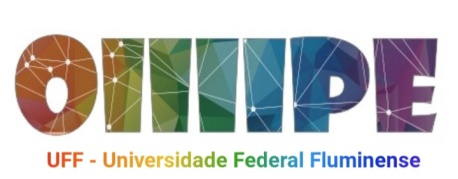 Minuta de 04 de novembro de 2019. 			Hora: 17hLocal: Sala 214, bloco D – FEUFF e virtual via HangoutsReunião presidida por Márcia Maria e Helen FerreiraParticipantesÉrika Leme, Cláudia Borges, Rejany Dominick, Sandra Maciel e Mônica VasconcellosPautaInformes de sobre o VIII Encontro OIIIIPeConfecção do relatório e apresentação dos projetos de pesquisa, extensão e ensinoEstrutura:No AVP do OIIIIPe-UFF terá uma pasta para cada um dos professores com espaço para alocar as seguintes informações sobre a pesquisa:Confecção do material audiovisual para o OIIIIPe-UFFDecisõesAos quatro dias do mês de novembro, em reunião presencial e virtual, com início às 17 horas, Márcia Maria deu início a reunião do Observatório Internacional de Inclusão, Interculturalidade e Inovação Pedagógica da Universidade Federal Fluminense. Os objetivos da reunião foram: 1. Informes sobre o VIII Encontro do OIIIIPe em Bauru/SP.  Foi informado que Márcia Maria irá representar o OIIIIPe-UFF e será apresentado o relatório anual, o trabalho em parceria da professora Helen Ferreira e Márcia Maria e também um trabalho desenvolvido por Márcia Maria sobre o GELED. Também foi acordado que as despesas de viagem serão divididas pelos membros do OIIIIPe-UFF. 2. Confecção de relatório e apresentação dos projetos de pesquisa, extensão e ensino. Como proposta os professores irão lançar os dados no Ambiente Virtual de Pesquisa – AVP, caso haja necessidade irão entrar em contato com os bolsistas de desenvolvimento para agendar um horário e assim receber auxílio técnico. 3. Confecção de material em audiovisual. Ficou acordado que cada professor (a) fará o seu material com no máximo 2 minutos de duração e irá inserir na plataforma AVP. Caso necessitem de suporte irão entrar em contato com os bolsista de desenvolvimento. Foi encaminhada uma grade com os horários dos bolsistas via WhatsApp e também está disposto no AVP do OIIIIPe-UFF na parte de Secretaria Virtual.   Para a próxima reunião temos como tema os objetivos do OIIIIPe-UFF junto ao OIIIIPe-Matriz. A professora Rejany Dominick se encarregou de traçar os objetivos para depois socializar com o grupo. 